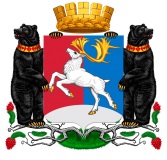 Камчатский крайАдминистрация городского округа «поселок Палана»ПОСТАНОВЛЕНИЕ__________ № ___________Руководствуясь Федеральным законом от 10.12.1995 № 196-ФЗ «О безопасности дорожного движения», Федеральным законом от 06.10.2003 № 131-ФЗ "Об общих принципах организации местного самоуправления в Российской Федерации, Федеральным законом от 29.12.2012 № 273-ФЗ «Об образовании в Российской Федерации», в целях приведения нормативно-правовой базы в соответствие с действующим законодательством, АДМИИНИСТРАЦИЯ ПОСТАНОВЛЯЕТ:	1. Утвердить Положение о порядке организации бесплатных перевозок учащихся муниципального образовательного учреждения, реализующего основные общеобразовательные программы согласно приложению.           2. Директору муниципального казенного образовательного учреждения «Средняя общеобразовательная школа №1 пгт. Палана» при организации перевозок учащихся руководствоваться настоящим положением.	3.   Контроль исполнения настоящего постановления оставляю за собой.Временно исполняющий полномочия Главы городского округа «поселок Палана»                                                         Е.В. Абрамов Согласовано:Начальник  Финансового управления                                                     Администрации городского округа «поселок Палана»                                      М.В. Курилова «___»_____________2018г.                                                      Начальник отдела правовой и организационной работыАдминистрации городского округа «поселок Палана»                                   В.Ю. Побералис «___»_____________2018г.                                                      Исполнитель: Степанов Александр Виктрович, начальник отдела образования, социальной защиты, культуры и спорта Администрации городского округа «поселок Палана»Распоряжение Администрации городского округа «поселок Палана» «Об утверждении Положения о порядке обеспечения содержания зданий и сооружений муниципальных образовательных организаций, обустройства прилегающих к ним территорийРассылка:Отдел образования, социальной защиты, культуры и спорта;Отдела правовой организационно-кадровой работыМКОУ «СОШ № 1 пгт Палана»МКДОУ № 1 «Детский сад «Рябинка»МКДОУ № 2 Детский сад «Солнышко     Приложениек постановлению Администрации городского округа «поселок Палана                                                                     от _____№  _____ПОЛОЖЕНИЕо порядке организации бесплатных перевозок  учащихся муниципального образовательного учреждения, реализующего основные общеобразовательные программыОбщие положения         1.1. Настоящее Положение определяет порядок организации бесплатных перевозок учащихся муниципального образовательного учреждения, реализующего основные общеобразовательные программы, школьными автобусами на территории городского округа «поселок Палана».        1.2. Организация перевозок учащихся школьными автобусами осуществляется в соответствии с действующими нормативными правовыми актами РФ по обеспечению безопасности дорожного движения, перевозок пассажиров автобусами.1.3. Понятия, применяемые в настоящем Положении:школьный автобус – автобус, специально предназначенный для перевозки учащихся (далее – автобус), специальное транспортное средство, используемое для доставки учащихся и воспитанников муниципального образовательного учреждения (далее – образовательные организации);перевозка учащихся – организованная доставка (перевозка) учащихся образовательного учреждений на учебные занятия, спортивные, внеклассные (внеурочные) мероприятия и обратно школьными автобусами.1.4. Положение разработано с целью обеспечения прав и законных интересов учащихся и их родителей (законных представителей), повышения безопасности дорожного движения при осуществлении бесплатной перевозки учащихся  муниципального общеобразовательного учреждения, расположенного на территории городского округа «поселок Палана» .  1.5. Организация перевозки обучающихся  муниципального образовательного учреждения, расположенного в городском округе «поселок Палана» осуществляется Администрацией городского округа «поселок Палана».Требования к организации школьных перевозок2.1. Организация  перевозки учащихся  осуществляется при  выполнении следующих условий:2.1.1  наличие необходимой производственно-технической, кадровой и нормативно-методической базы, позволяющей обеспечить безопасность дорожного движения при осуществлении школьных перевозок;2.1.2 техническое состояние автобуса должно отвечать требованиям основных положений по допуску транспортных средств к эксплуатации (Постановление Правительства РФ от 23 октября 1993 года № 1090 "О правилах дорожного движения");2.1.3 своевременного  проведения государственного технического осмотра, обслуживания и ремонта школьных автобусов в порядке и сроки, определяемые действующими нормативными документами;2.1.4  проведения ежедневного технического осмотра автобусов перед выходом в рейс и по возвращении из рейса с соответствующими отметками в путевом листе;2.1.5  организации стажировки водителей;2.1.6 проведение в установленные сроки медицинского освидетельствования водителей;2.1.7 обеспечения  проведения  предрейсовых и послерейсовых медицинских осмотров водителей;2.1.8 соблюдения  установленных законодательством Российской Федерации режимов труда и отдыха водителей; 	2.1.9  регулярное обеспечение водителей необходимой оперативной информацией об условиях движения и работы на школьном маршруте;2.1.10 обеспечения  стоянки и охраны школьных  автобусов  для исключения возможности самовольного их использования водителями, а также посторонними лицами или причинения автобусам каких-либо повреждений.Транспортное обслуживание3.1. При организации перевозок детей должны выполняться следующие требования:- перевозка учащихся автобусом должна осуществляться в светлое время суток с включенным ближним светом фар, скорость движения выбирается водителем в зависимости от дорожных, метеорологических и других условий, но при этом скорость не должна превышать 60 километров в час; окна в салоне автобуса при движении должны быть закрыты;- число перевозимых людей в салоне автобуса при организованной перевозке группы детей не должно превышать количество оборудованных для сидения мест;- учащихся должны сопровождать преподаватели или специально назначенные взрослые;- в процессе перевозки сопровождающие должны находиться у каждой двери автобуса;- водителю запрещается выходить из кабины автобуса при посадке и высадке детей, осуществлять движение задним ходом;- категорически запрещается отклонение от установленного маршрута следования, превышение скоростей движения, переполнение автобусов сверх установленных норм вместимости, нарушение режима труда и отдыха водителей;- для детей, пользующихся автобусом, в образовательных учреждениях организуются специальные занятия о правилах поведения в транспорте, отметки о проведении которых делаются в журнале инструктажа;- для взрослых, обеспечивающих сопровождение учащихся при следовании автобуса, администрацией образовательного учреждения проводятся инструктажи, о чем делаются отметки в журналах регистрации инструктажей.3.2. В случае, если не нарушается режим подвоза учащихся на учебные занятия, возможно использование автобуса для подвоза учащихся на внешкольные мероприятия - конкурсы, олимпиады, выставки, районные и региональные культурно-массовые и спортивные мероприятия, перевозки учащихся в загородные оздоровительные лагеря и т.д. 3.3. Руководитель образовательной организации, в ведении которого находится школьный автобус, может использовать его в каникулярное время, выходные и праздничные дни для перевозки учащихся на внешкольные мероприятия только после согласования с Администрацией городского округа «поселок Палана».Права и обязанности при организации перевозки учащихся4.1. Маршруты школьных автобусов, осуществляющих перевозку учащихся, согласуются с отделом образования, социальной защиты, культуры и спорта Администрации городского округа «поселок Палана», ОГИБДД МО МВД России «Корякский», дорожными службами, утверждаются Главой  городского округа «поселок Палана».4.2. Отдел образования, социальной защиты, культуры и спорта Администрации городского округа «поселок Палана»: - закрепляет транспортные средства по маршрутам движения; - согласовывает схемы движения маршрутов, осуществляет оперативное перераспределение муниципального транспорта; - два раза в год (перед началом учебного года и в осенне-зимний период) совместно с ОГИБДД  МО МВД России «Корякский», дорожными службами, представителями Администрации городского округа «поселок Палана» проводят проверку автобусных маршрутов; - контролирует исполнение законодательства Российской Федерации, настоящего Положения в сфере осуществления перевозки учащихся, принимает меры к их исполнению; - представляет информацию о нарушениях, выявленных при осуществлении контроля за работой транспорта, для принятия уполномоченными на то органами власти мер к нарушителям; - принимает и рассматривает жалобы и обращения граждан по вопросам организации подвоза обучающихся; - согласовывает схему маршрута,  специального маршрута;- осуществляет контроль за надлежащими условиями эксплуатации школьных автобусов и целевым использованием;- согласовывает маршруты и  графики выездов детей во внеурочное время.   Обязанности образовательных учреждений при организации регулярных автобусных перевозок учащихся5.1. Лицом, ответственным за безопасность автобусных перевозок учащихся и работу в образовательной организации по предупреждению дорожно-транспортных происшествий назначается директор, а в его отсутствие лицо, исполняющее обязанности директора образовательного учреждения.5.2. При организации регулярных автобусных перевозок учащихся в городском округе «поселок Палана» руководство образовательного учреждения совместно с отделом образования, социальной защиты, культуры и спорта Администрации городского округа «поселок Палана» обязаны производить обследование состояния автомобильных дорог, пунктов посадки и высадки учащихся с привлечением органов государственной автомобильной инспекции и дорожных организаций.5.3. В соответствии с действующим законодательством, в целях обеспечения безопасности дорожного движения руководитель учреждения, осуществляющего перевозку детей школьными автобусами, обязан:- проинструктировать водителя об особенностях маршрута, о правилах осуществления перевозок детей;- назначить контрольное время возвращения автобуса, после истечения контрольного времени принять меры к установлению места нахождения автобуса;- обеспечить подбор лиц, сопровождающих учащихся из числа работников образовательного учреждения и их инструктаж по вопросам безопасности движения и правилам оказания первой медицинской помощи;- включить в правила внутреннего трудового распорядка образовательного учреждения и должностную инструкцию работников, сопровождающих учащихся порядок организации перевозок школьников, с учетом всего комплекса мероприятий по обеспечению безопасности перевозочного процесса;- согласовать с родителями (законными представителями) учащихся условия организации перевозок и сопровождения учащихся от места их жительства до конечной остановки школьного автобуса и обратно;- утвердить список учащихся при организации школьных перевозок с указанием их анкетных данных, места жительства и наименований автобусных остановок;- определить стоянку автобуса и обеспечить его сохранность, условия подготовки к рейсу;- разрабатывать и уточнять маршруты автобусов;- разрабатывать графики выездов учащихся во внеурочное время.5.4. Лица, организующие и (или) осуществляющие перевозки учащихся школьным автобусом, несут установленную законодательством РФ ответственность за их жизнь и здоровье.5.5. При решении органа самоуправления образовательной организации (школьного совета, родительского комитета) о назначении сопровождающих из числа родителей ответственность за жизнь и здоровье перевозимых детей возлагается на указанных лиц.Финансирование перевозки детей6.1. Учащиеся образовательного учреждения и сопровождающие их лица пользуются правом бесплатного проезда в школьном автобусе до школы реализующей образовательные программы соответствующей ступени обучения, к месту проведения конкурсов, олимпиад, выставок, культурно-массовых и спортивных мероприятий, к месту проведения экзаменов и обратно к месту проживания.6.1. Финансирование перевозки учащихся в рамках реализации основных образовательных программ, а также перевозка учащихся на внешкольные мероприятия (конкурсы, олимпиады, выставки, культурно-массовые и спортивные мероприятия), к месту проведения экзаменов и обратно к месту проживания школьными автобусами осуществляется за счет средств бюджета городского округа «поселок Палана» в целях обеспечения конституционных гарантий доступности образования, в соответствии со ст. 40 Федерального закона от 29.12.2012 № 273-ФЗ «Об образовании в Российской Федерации».Об утверждении положения о порядке организации бесплатных перевозок учащихся муниципального образовательного учреждения, реализующего основные общеобразовательные программыЭкспертиза  на   коррупциогенность проведена,            коррупциогенных факторов  не  выявлено.  «____»____________2018 год     Е.В. Абрамов    